TJ Sokol pořádá 2. ročník Jarošovského víceboje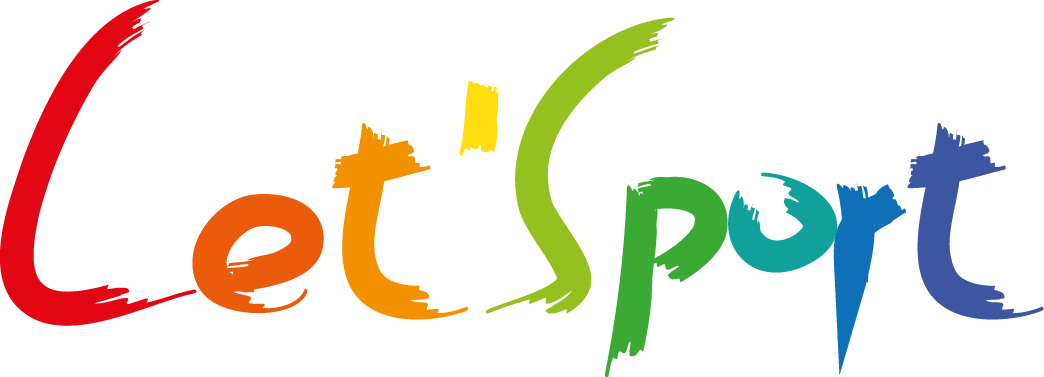 Kdy? 4.7.2015 9:00Kde? Kurty u sokolovnyCo s sebou? Sportovní obuv a oděv (bílé trika, červený trenýrky a prestiže samozřejmě), rakety na tenis a na pinčes kdo má.Startovné? 100 Kč/ osoba na lehké občerstvení a lehké… cenyJaké sporty? Počítejte s beach volejbalem, nohejbalem, tenisem, stolním tenisem, basketem (šestky) a možná nějakou hospodskou srandu- to vše podle počasí a počtu účastníkůPřihlášky? Nejpozději do 3. 7. 2015 do 12:00, sms na 606 698 998 Jakékoliv připomínky, návrhy a dotazy přijímám:)
Díky a těším se 4.7 v 9:00 na kurtech:) Gába Krátká.